ArrondirPour évaluer l’ordre de grandeur d’un produit, c’est-à-dire pour trouver le résultat approximatif d’une multiplication, on peut arrondir un nombre à 2 chiffres à la dizaine la plus proche.Par exemple : Pour évaluer l’ordre de grandeur de 6 x 78, j’arrondis 78 à la dizaine la plus proche, soit 80 (voir schéma ci-dessous). 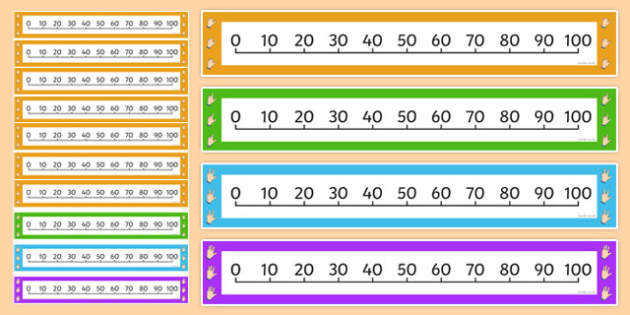 Donc 6 x 78 ≈ 6 x 80. (Le symbole ≈ signifie "à peu près égale à…")Maintenant je sais faire 6 x 80 = 480 (revoir la leçon Multiplier par un multiple de 10)Finalement je peux dire que 6 x 78 ≈ 480 (en réalité 6 x 78 = 468 donc pas loin de 480)A ton tour, arrondis ces nombres à la dizaine la plus proche :25 ≈ 20	J’ai le choix entre 20 ou 30 puisque ce nombre (comme tous ceux avec le chiffre 5 aux unités) est aussi proche de 20 que de 30, donc peu importe.63 ≈ 60			86 ≈ 90		12 ≈ 10		35 ≈ 30 ou 40		74 ≈ 70Maintenant, pour bien comprendre la méthode, donne l’ordre de grandeur de ce calcul en complétant ce schéma étape par étape :     5 x 53  ≈	5 x 50 5 x 50 = 250			5 x 53 ≈ 250   (Résultat exact = 265)JOUR 12 x 77 ≈ 160				7 x 41 ≈ 280			6 x 12 ≈ 60					8 x 56 ≈ 480			7 x 29 ≈ 210				9 x 92 ≈ 810	5 x 33 ≈ 150				6 x 67 ≈ 420				4 x 88 ≈ 360				3 x 84 ≈ 240			6 x 63 ≈ 360				5 x 21 ≈ 1008 x 42 ≈ 320				4 x 53 ≈ 200				9 x 58 ≈ 540				2 x 48 ≈ 100		7 x 87 ≈ 630				5 x 59 ≈ 300	5 x 52 ≈ 250				8 x 47 ≈ 400JOUR 2Estime le poids. Un soldat de plomb pèse environ 75 g.			9 x 75 ≈ 630 ou 720Devine combien peut peser ma collection de 9 soldats de plomb : 975 g, 800 g ou 700 g ?Camille va passer une semaine de vacances chez ses grands-parents. Pour ce séjour, ses parents lui ont donné 6 euros d’argent de poche. Chaque jour, il aimerait bien s’acheter une glace à 75 centimes. Mais il se demande s’il aura assez d’argent.Camille aura-t-il assez d’argent ?	7 jours dans la semaine donc 7 x 75 ≈ 560 Ici, il vaut mieux arrondir au-dessus en comptant une glace à 80 centimes. 560 centimes = 5 euros et 60 centimes donc il aura assez d’argent. Si un camion peut transporter 38 tonnes de marchandises, un convoi de 21 camions peut-il transporter environ 800 tonnes ?		21 x 38 ≈ 20 x 40 et 20 x 40 = 800Oui, le convoi peut transporter 800 tonnes.Quel calcul donnera un résultat d’environ 240 ? 								(7 x 43) ≈ 280 ou (12 x 2) ≈ 20 ou (8 x 31) ≈ 240Remets deux nombres à leur place : 6, 9, 39, 59. 								9 x 39 ≈ 360 ou 39 x 9 ≈ 360 ou 6 x 59 ≈ 360 ou 59 x 6 ≈ 360